MALTA FINANCIAL SERVICES AUTHORITYAnnex – Questionnaire for Qualifying Shareholders other than IndividualsQuestionnaire for Qualifying Shareholders other than IndividualsQuestionnaire for Qualifying Shareholders other than Individuals“Qualifying Shareholding” is defined in Article 2 of the Act.  Immediate and ultimate Qualifying Shareholders other than individuals should provide the information as set out hereunder. For the purposes of this questionnaire, “qualifying shareholder” shall include a prospective qualifying shareholder.“Qualifying Shareholding” is defined in Article 2 of the Act.  Immediate and ultimate Qualifying Shareholders other than individuals should provide the information as set out hereunder. For the purposes of this questionnaire, “qualifying shareholder” shall include a prospective qualifying shareholder.Questionnaire DetailsQuestionnaire DetailsQuestionnaire DetailsQuestionnaire DetailsQuestionnaire DetailsQuestionnaire DetailsAll questions in this form should be answered and any questions which are not relevant to the application at hand should be left blank. All questions in this form should be answered and any questions which are not relevant to the application at hand should be left blank. All questions in this form should be answered and any questions which are not relevant to the application at hand should be left blank. All questions in this form should be answered and any questions which are not relevant to the application at hand should be left blank. All questions in this form should be answered and any questions which are not relevant to the application at hand should be left blank. All questions in this form should be answered and any questions which are not relevant to the application at hand should be left blank. 1Core DetailsCore DetailsCore DetailsCore DetailsCore Details1.1Name of Entity in connection with which this questionnaire is being completedName of Entity in connection with which this questionnaire is being completed1.2Name of the qualifying shareholderName of the qualifying shareholder1.3Business name used for the purposes of or in connection with any business carried on by itBusiness name used for the purposes of or in connection with any business carried on by it1.4Company NumberCompany Number1.5Any former name(s) under which the qualifying shareholder has been registered or has tradedAny former name(s) under which the qualifying shareholder has been registered or has traded1.6Registered address of the Head Office of the qualifying shareholderRegistered address of the Head Office of the qualifying shareholder1.7Address of the principal place of businessAddress of the principal place of business(if different from registered address)(if different from registered address)(if different from registered address)1.8Country of incorporation of the qualifying shareholder Country of incorporation of the qualifying shareholder 1.9Date of incorporation of the qualifying shareholderDate of incorporation of the qualifying shareholder /  /  /  /  /  / 1.10Legal form of the qualifying shareholderLegal form of the qualifying shareholder1.11Formation of the qualifying shareholderFormation of the qualifying shareholder1.12Up to date description of the qualifying shareholder's business activitiesUp to date description of the qualifying shareholder's business activities1.13Is the qualifying shareholder part of a group? If yes, please identify the supervised institution(s) within the group and the home state regulatorIs the qualifying shareholder part of a group? If yes, please identify the supervised institution(s) within the group and the home state regulatorSelect: Further rows may be added by clicking on the at the bottom right corner of the above table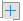 Select: Further rows may be added by clicking on the at the bottom right corner of the above tableSelect: Further rows may be added by clicking on the at the bottom right corner of the above table1.14Please provide information about the credit rating of the qualifying shareholder and the overall rating of its group, if applicablePlease provide information about the credit rating of the qualifying shareholder and the overall rating of its group, if applicable1.15What is the proposed percentage holding of this qualifying shareholder within the Entity? What is the proposed percentage holding of this qualifying shareholder within the Entity? 2Directors of the qualifying shareholderDirectors of the qualifying shareholderDirectors of the qualifying shareholderDirectors of the qualifying shareholderDirectors of the qualifying shareholder2.1Please list the names of all persons who effectively direct the business of the qualifying shareholder. In the case of directors of qualifying shareholders which are not regulated in a Member State or an EEA State or in an approved jurisdiction, they are required to complete the MFSA online Personal Questionnaire as set out in Annex I of Chapter 2 of the Insurance Rules. Please list the names of all persons who effectively direct the business of the qualifying shareholder. In the case of directors of qualifying shareholders which are not regulated in a Member State or an EEA State or in an approved jurisdiction, they are required to complete the MFSA online Personal Questionnaire as set out in Annex I of Chapter 2 of the Insurance Rules. Please list the names of all persons who effectively direct the business of the qualifying shareholder. In the case of directors of qualifying shareholders which are not regulated in a Member State or an EEA State or in an approved jurisdiction, they are required to complete the MFSA online Personal Questionnaire as set out in Annex I of Chapter 2 of the Insurance Rules. Please list the names of all persons who effectively direct the business of the qualifying shareholder. In the case of directors of qualifying shareholders which are not regulated in a Member State or an EEA State or in an approved jurisdiction, they are required to complete the MFSA online Personal Questionnaire as set out in Annex I of Chapter 2 of the Insurance Rules. Please list the names of all persons who effectively direct the business of the qualifying shareholder. In the case of directors of qualifying shareholders which are not regulated in a Member State or an EEA State or in an approved jurisdiction, they are required to complete the MFSA online Personal Questionnaire as set out in Annex I of Chapter 2 of the Insurance Rules. 3Beneficial OwnersBeneficial OwnersBeneficial OwnersBeneficial OwnersBeneficial Owners3.1Please list all beneficial owners of the qualifying shareholder, including their percentage holdings.Please list all beneficial owners of the qualifying shareholder, including their percentage holdings.Please list all beneficial owners of the qualifying shareholder, including their percentage holdings.Please list all beneficial owners of the qualifying shareholder, including their percentage holdings.Please list all beneficial owners of the qualifying shareholder, including their percentage holdings.4Reputation of qualifying shareholder and any company under its controlReputation of qualifying shareholder and any company under its controlReputation of qualifying shareholder and any company under its controlReputation of qualifying shareholder and any company under its controlReputation of qualifying shareholder and any company under its control4.1Was the qualifying shareholder and any company under its control ever subject to:Was the qualifying shareholder and any company under its control ever subject to:Was the qualifying shareholder and any company under its control ever subject to:Was the qualifying shareholder and any company under its control ever subject to:Was the qualifying shareholder and any company under its control ever subject to:4.1.1(a) criminal records, criminal investigations or proceedings, civil and administrative cases, or disciplinary actions (including disqualification as company director or bankruptcy, insolvency or similar procedures)(a) criminal records, criminal investigations or proceedings, civil and administrative cases, or disciplinary actions (including disqualification as company director or bankruptcy, insolvency or similar procedures)Select: Select: Select: 4.1.2(b) investigations, enforcement proceedings, or sanctions by a supervisory authority(b) investigations, enforcement proceedings, or sanctions by a supervisory authoritySelect: Select: Select: 4.1.3(c) any refusal of registration, authorisation, membership, or licence to carry out a trade, business or profession; or the withdrawal, revocation or termination of registration, authorisation, membership or license; or expulsion by a regulatory or government body(c) any refusal of registration, authorisation, membership, or licence to carry out a trade, business or profession; or the withdrawal, revocation or termination of registration, authorisation, membership or license; or expulsion by a regulatory or government bodySelect: Select: Select: 4.2Previous assessment by other regulatory authoritiesPrevious assessment by other regulatory authoritiesPrevious assessment by other regulatory authoritiesPrevious assessment by other regulatory authoritiesPrevious assessment by other regulatory authorities4.2.1Has an assessment of reputation as a qualifying shareholder or as a person who directs the business of a regulated entity, already been conducted by an overseas regulatory authority (the identity of that authority and evidence of the outcome of this assessment)Has an assessment of reputation as a qualifying shareholder or as a person who directs the business of a regulated entity, already been conducted by an overseas regulatory authority (the identity of that authority and evidence of the outcome of this assessment)Select: Select: Select: 4.2.2Has a previous assessment by another authority or overseas regulatory authority from another sector already been conducted (the identity of that authority and evidence of the outcome of this assessment)Has a previous assessment by another authority or overseas regulatory authority from another sector already been conducted (the identity of that authority and evidence of the outcome of this assessment)Select: Select: Select: 5Close LinksClose LinksClose LinksClose LinksClose LinksPlease provide a description of the financial (financial interests include for example credit operations, guarantees, pledges …) and non-financial (e.g. same shareholders, same managers, etc.) interests or relationships of the qualifying shareholder with:Please provide a description of the financial (financial interests include for example credit operations, guarantees, pledges …) and non-financial (e.g. same shareholders, same managers, etc.) interests or relationships of the qualifying shareholder with:Please provide a description of the financial (financial interests include for example credit operations, guarantees, pledges …) and non-financial (e.g. same shareholders, same managers, etc.) interests or relationships of the qualifying shareholder with:Please provide a description of the financial (financial interests include for example credit operations, guarantees, pledges …) and non-financial (e.g. same shareholders, same managers, etc.) interests or relationships of the qualifying shareholder with:Please provide a description of the financial (financial interests include for example credit operations, guarantees, pledges …) and non-financial (e.g. same shareholders, same managers, etc.) interests or relationships of the qualifying shareholder with:5.1(a) any other current shareholders of the licence holder or entity(a) any other current shareholders of the licence holder or entity5.2(b) any person entitled to exercise voting rights of the licence holder or entity (see the situations mentioned in Article 10 of Directive 2004/109/EC on the harmonisation of transparency requirements)(b) any person entitled to exercise voting rights of the licence holder or entity (see the situations mentioned in Article 10 of Directive 2004/109/EC on the harmonisation of transparency requirements)5.3(c) any member of the board or similar body, or of the senior management of the licence holder or entity(c) any member of the board or similar body, or of the senior management of the licence holder or entity5.4(d) the licence holder or entity itself and its group(d) the licence holder or entity itself and its group5.5(e) any other interests or activities of the qualifying shareholder that may be in conflict with the licence holder or entity and possible solutions to those conflicts of interest.(e) any other interests or activities of the qualifying shareholder that may be in conflict with the licence holder or entity and possible solutions to those conflicts of interest.6Documents to be submittedDocuments to be submittedDocuments to be submittedDocuments to be submittedDocuments to be submittedProvide official documents evidencing such incorporation or formation as well as certified true copies of the Memorandum and Articles of Association or any other constitutional documents of the qualifying shareholder.The shareholding structure of the qualifying shareholder, with the identity of all shareholders with significant influence and their respective percentages of capital and voting rights and information on shareholders agreementIf the qualifying shareholder is part of a group (as a subsidiary or as the parent company), a detailed organisational chart of the entire corporate structure and information on the percentages (share capital and voting rights) of relevant shareholders and on the activities currently performed by the groupStatutory financial statements, regardless of the size of the firm, for the last three financial years, approved by an auditing firm, including: (a) Balance Sheet (b) Profit and Loss accounts/Income Statements (c) Annual Reports and all relevant financial annexesProvide official documents evidencing such incorporation or formation as well as certified true copies of the Memorandum and Articles of Association or any other constitutional documents of the qualifying shareholder.The shareholding structure of the qualifying shareholder, with the identity of all shareholders with significant influence and their respective percentages of capital and voting rights and information on shareholders agreementIf the qualifying shareholder is part of a group (as a subsidiary or as the parent company), a detailed organisational chart of the entire corporate structure and information on the percentages (share capital and voting rights) of relevant shareholders and on the activities currently performed by the groupStatutory financial statements, regardless of the size of the firm, for the last three financial years, approved by an auditing firm, including: (a) Balance Sheet (b) Profit and Loss accounts/Income Statements (c) Annual Reports and all relevant financial annexesProvide official documents evidencing such incorporation or formation as well as certified true copies of the Memorandum and Articles of Association or any other constitutional documents of the qualifying shareholder.The shareholding structure of the qualifying shareholder, with the identity of all shareholders with significant influence and their respective percentages of capital and voting rights and information on shareholders agreementIf the qualifying shareholder is part of a group (as a subsidiary or as the parent company), a detailed organisational chart of the entire corporate structure and information on the percentages (share capital and voting rights) of relevant shareholders and on the activities currently performed by the groupStatutory financial statements, regardless of the size of the firm, for the last three financial years, approved by an auditing firm, including: (a) Balance Sheet (b) Profit and Loss accounts/Income Statements (c) Annual Reports and all relevant financial annexesProvide official documents evidencing such incorporation or formation as well as certified true copies of the Memorandum and Articles of Association or any other constitutional documents of the qualifying shareholder.The shareholding structure of the qualifying shareholder, with the identity of all shareholders with significant influence and their respective percentages of capital and voting rights and information on shareholders agreementIf the qualifying shareholder is part of a group (as a subsidiary or as the parent company), a detailed organisational chart of the entire corporate structure and information on the percentages (share capital and voting rights) of relevant shareholders and on the activities currently performed by the groupStatutory financial statements, regardless of the size of the firm, for the last three financial years, approved by an auditing firm, including: (a) Balance Sheet (b) Profit and Loss accounts/Income Statements (c) Annual Reports and all relevant financial annexesProvide official documents evidencing such incorporation or formation as well as certified true copies of the Memorandum and Articles of Association or any other constitutional documents of the qualifying shareholder.The shareholding structure of the qualifying shareholder, with the identity of all shareholders with significant influence and their respective percentages of capital and voting rights and information on shareholders agreementIf the qualifying shareholder is part of a group (as a subsidiary or as the parent company), a detailed organisational chart of the entire corporate structure and information on the percentages (share capital and voting rights) of relevant shareholders and on the activities currently performed by the groupStatutory financial statements, regardless of the size of the firm, for the last three financial years, approved by an auditing firm, including: (a) Balance Sheet (b) Profit and Loss accounts/Income Statements (c) Annual Reports and all relevant financial annexes7DeclarationDeclarationDeclarationDeclarationDeclarationWe certify that the information given in the answers to the questions above is complete and accurate to the best of our knowledge, information and belief and that there are no other facts relevant to this application of which the Authority should be made aware.We undertake that, in the event that the entity filling in this questionnaire is granted approval as qualifying shareholder, we will notify the Authority of any material changes to or affecting the completeness or accuracy of the answers to the above questions immediately these come to our attention.By signing the declaration below, we authorise the Authority to contact any or all of the above named or any other person and to make such enquiries and seek further information as considered by the Authority to be relevant and as it thinks appropriate in the course of verifying the information given in this questionnaire. This authorisation is valid at the date of signature and at any time in the future. This authorisation is valid at the date of signature and at any time in the future.  We also understand that the results of any verification carried out by the Authority, in connection with this Questionnaire may be disclosed to the Licence Holder or the promoters of the Entity, in connection with which this Questionnaire is being submitted.We understand that the information provided in this Questionnaire will be used by the Authority to discharge its regulatory and statutory functions under the laws under which it has been appointed Competent Authority and other relevant legislation, and will not be disclosed for any other purpose.Knowing or recklessly giving to the Authority information which is false or misleading may be a criminal offence.(To be signed by applicant institutional qualifying shareholder)We certify that the information given in the answers to the questions above is complete and accurate to the best of our knowledge, information and belief and that there are no other facts relevant to this application of which the Authority should be made aware.We undertake that, in the event that the entity filling in this questionnaire is granted approval as qualifying shareholder, we will notify the Authority of any material changes to or affecting the completeness or accuracy of the answers to the above questions immediately these come to our attention.By signing the declaration below, we authorise the Authority to contact any or all of the above named or any other person and to make such enquiries and seek further information as considered by the Authority to be relevant and as it thinks appropriate in the course of verifying the information given in this questionnaire. This authorisation is valid at the date of signature and at any time in the future. This authorisation is valid at the date of signature and at any time in the future.  We also understand that the results of any verification carried out by the Authority, in connection with this Questionnaire may be disclosed to the Licence Holder or the promoters of the Entity, in connection with which this Questionnaire is being submitted.We understand that the information provided in this Questionnaire will be used by the Authority to discharge its regulatory and statutory functions under the laws under which it has been appointed Competent Authority and other relevant legislation, and will not be disclosed for any other purpose.Knowing or recklessly giving to the Authority information which is false or misleading may be a criminal offence.(To be signed by applicant institutional qualifying shareholder)We certify that the information given in the answers to the questions above is complete and accurate to the best of our knowledge, information and belief and that there are no other facts relevant to this application of which the Authority should be made aware.We undertake that, in the event that the entity filling in this questionnaire is granted approval as qualifying shareholder, we will notify the Authority of any material changes to or affecting the completeness or accuracy of the answers to the above questions immediately these come to our attention.By signing the declaration below, we authorise the Authority to contact any or all of the above named or any other person and to make such enquiries and seek further information as considered by the Authority to be relevant and as it thinks appropriate in the course of verifying the information given in this questionnaire. This authorisation is valid at the date of signature and at any time in the future. This authorisation is valid at the date of signature and at any time in the future.  We also understand that the results of any verification carried out by the Authority, in connection with this Questionnaire may be disclosed to the Licence Holder or the promoters of the Entity, in connection with which this Questionnaire is being submitted.We understand that the information provided in this Questionnaire will be used by the Authority to discharge its regulatory and statutory functions under the laws under which it has been appointed Competent Authority and other relevant legislation, and will not be disclosed for any other purpose.Knowing or recklessly giving to the Authority information which is false or misleading may be a criminal offence.(To be signed by applicant institutional qualifying shareholder)We certify that the information given in the answers to the questions above is complete and accurate to the best of our knowledge, information and belief and that there are no other facts relevant to this application of which the Authority should be made aware.We undertake that, in the event that the entity filling in this questionnaire is granted approval as qualifying shareholder, we will notify the Authority of any material changes to or affecting the completeness or accuracy of the answers to the above questions immediately these come to our attention.By signing the declaration below, we authorise the Authority to contact any or all of the above named or any other person and to make such enquiries and seek further information as considered by the Authority to be relevant and as it thinks appropriate in the course of verifying the information given in this questionnaire. This authorisation is valid at the date of signature and at any time in the future. This authorisation is valid at the date of signature and at any time in the future.  We also understand that the results of any verification carried out by the Authority, in connection with this Questionnaire may be disclosed to the Licence Holder or the promoters of the Entity, in connection with which this Questionnaire is being submitted.We understand that the information provided in this Questionnaire will be used by the Authority to discharge its regulatory and statutory functions under the laws under which it has been appointed Competent Authority and other relevant legislation, and will not be disclosed for any other purpose.Knowing or recklessly giving to the Authority information which is false or misleading may be a criminal offence.(To be signed by applicant institutional qualifying shareholder)We certify that the information given in the answers to the questions above is complete and accurate to the best of our knowledge, information and belief and that there are no other facts relevant to this application of which the Authority should be made aware.We undertake that, in the event that the entity filling in this questionnaire is granted approval as qualifying shareholder, we will notify the Authority of any material changes to or affecting the completeness or accuracy of the answers to the above questions immediately these come to our attention.By signing the declaration below, we authorise the Authority to contact any or all of the above named or any other person and to make such enquiries and seek further information as considered by the Authority to be relevant and as it thinks appropriate in the course of verifying the information given in this questionnaire. This authorisation is valid at the date of signature and at any time in the future. This authorisation is valid at the date of signature and at any time in the future.  We also understand that the results of any verification carried out by the Authority, in connection with this Questionnaire may be disclosed to the Licence Holder or the promoters of the Entity, in connection with which this Questionnaire is being submitted.We understand that the information provided in this Questionnaire will be used by the Authority to discharge its regulatory and statutory functions under the laws under which it has been appointed Competent Authority and other relevant legislation, and will not be disclosed for any other purpose.Knowing or recklessly giving to the Authority information which is false or misleading may be a criminal offence.(To be signed by applicant institutional qualifying shareholder)Full Name:Position:Signature:Date: /  / 